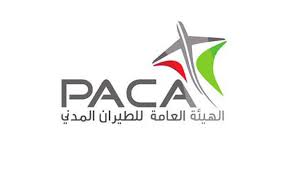 Company Particulars FormGeneral InformationShareholders/ Ownership Please provide current/ proposed shareholding arrangement between Omani and non-Omani entities Please provide current/ proposed Board structure and control between Omani and non-Omani entitiesPlease list below details of each person or company holding more than 5% of the total issued shares in the Applicant.  If the Licence Holder is a subsidiary of another company, please list below details of each person or company which holds more than 5% of the total issued shares in the ultimate holding company.Senior ManagementPlease list below details of the Licence Holder’s senior management:Financial arrangementsPlease give details of any financial or other arrangements currently in place or proposed which may have a bearing on control of the Licence Holder.  List any guarantees or support undertakings that the Licence Holder currently has or proposes to get in the future:List any loans other than those provided by a bank or financial institution that the Licence Holder currently has or proposes to get in the future:List any aircraft leases other than those provided on normal commercial terms that the Licence Holder currently has or proposes to get in the future:Describe any operational or commercial agreements involving another airline that the Licence Holder currently has or plans to have in the future:Provide any additional relevant information:Air Carrier Business concept and planWhy do you want to start an airline in the Sultanate of Oman? Describe your business plan including the key elements of your strategy, the focus markets, the targeted market segments, value proposition, business model, marketing, sales and distribution plan, high level network planNetwork planPlease provide details on proposed fleet plan (number and type of aircraft, year of entry into service):Please provide high level capex plan (including fleet and other investments):Please indicate where the operations will be based:Please provide high level revenue projections:Please provide high level cost projections:General Aviation / Air Operator Business plan(To be used by non-Air Carriers)Please provide details of proposed operations including the key elements of the business model, market(s) sought to be addressed as well as the operative elements e.g. financial, marketing, sales and distribution plan (attach separate sheet if necessary)Please provide details on proposed fleet plan (number and type of aircraft, year of entry into service):Please provide high level capital plan (including fleet and other investments), sources of capital as well as how the Regulations relating to minimum capitalisation as well as equity requirements are proposed to be addressed? Please provide high level revenue projections:Please provide high level cost projections:Financial Resources of the Applicant for an Economic Operating LicenceGeneral InformationFinancial ResourcesProvision of financial informationPlease provide the following financial information. Any documentation should be attached within this document.I confirm that an audit has been undertaken on the most recent
set of accounts which have been prepared				YES / NOIf no audit has been undertaken, please explain below why no audit has been completed by a recognised audit firm:Where an audit has been completed, please complete the following questions:I have attached the most recent set of audited accounts 			YES / NOThe year end of the most recent set of audited accounts is		___________________The independent auditor of the accounts is				___________________The accounts have been prepared in accordance with recognised
International Accounting Standards					YES / NOI confirm that the company has been deemed to be a going concern
following the audit							YES / NOI confirm that there are no additional post-balance sheet events which
have not been disclosed within the audited accounts which you should
be made aware of or which are material to the interpretation of the 
financial statements							YES / NOForm #AT/2016/003Name of the Applicant or Licence Holder
(including any trading name)AddressTelephone Number:Email Address:Website Address:Shareholder/ OwnerPercentage Shareholding/ OwnershipOmaniNon-OmaniBoard MemberPercentage of Board’s voting rightsOmaniNon-OmaniFull name of shareholderNationalityNumber of Shares% of Total SharesName of parent company (if any) and date and place of incorporation Name of ultimate holding company (if any) and date and place of incorporationFull name of shareholderNationalityNumber of Shares% of Total SharesFull name of senior managerPositionNationalityFundingAmountSourceEquityDebtMarketAircraft TypeSeatsSeatsFrequencyCommencement DatePassenger FareCode-share arrangementsMarketAircraft TypePremiumEconomyFrequencyCommencement DatePassenger FareCode-share arrangementsYearSegmentCapacity (ASKs)Estimated Revenues Key AssumptionsYear 1DomesticYear 1InternationalYear 2DomesticYear 2InternationalYearCost ItemsEstimated Amount Key AssumptionsYear 1FuelYear 1MaintenanceYear 1LabourYear 1CateringYear 1Ground HandlingYear 1Sales and MarketingYear 1Other AdministrativeYear 1Depreciation/Aircraft OwnershipYear 1…Year 1…Year 2….YearSegmentCapacity (ASKs)Estimated Revenues Key AssumptionsYear 1DomesticYear 1InternationalYear 2DomesticYear 2InternationalYearCost ItemsEstimated Amount Key AssumptionsYear 1FuelYear 1MaintenanceYear 1LabourYear 1Sales and Marketing Year 1Aircraft OwnershipYear 1OverheadsYear 1…Year 1…Year 1Year 1Year 2….Application numberDate receivedName of Applicant
(including any trading name)AddressTelephone Number:Email Address:Website Address:I, the undersigned, confirm that the information contained below was correct as of [date] __________________Please provide the following details requested below; please include any explanations where they may be relevant to clarifying any issues of uncertainty for the recipient.(1) Please state the headline figures for the following.(2) Please provide the following details relating to securities held by the company:What conditions, if any, are attached to the sale of your current securities?(3) Please provide the following details relating to the total loans held by the company:Please denominate all current loans held with banks or similar institutions;Please detail any attached conditions or covenants to the said loans held; andPlease clarify whether any of the aforesaid loans have been provided by shareholders or other companies within the group.(4) Please provide the following details relating to the additional credit upon which the company can draw:Please denominate the additional credit available and from which bank or similar financial institutional this may be obtained; andPlease detail any attached conditions or covenants to obtaining the additional credit and any conditions or covenants which may be extant thereafter.(5) Please provide the following details relating to the total capital investment made this year:Please detail the extent of capital investment provided to the company during the period with particular reference to their nationality (if an individual) or the location of the registered office of any group company ; andPlease articulate, to the extent of your understanding, the willingness of shareholders to inject additional capital into the company should there be a need to do so.APPLICATION AND DECLARATIONI, the undersigned, hereby confirm the financial information described within this application and I declare that, to the best of my knowledge and belief, the statements given in this application and the circumstances described are true.Signed:Name:Date:Position in company